BUILDING BLOCK DATA Species     Miltonia candida                          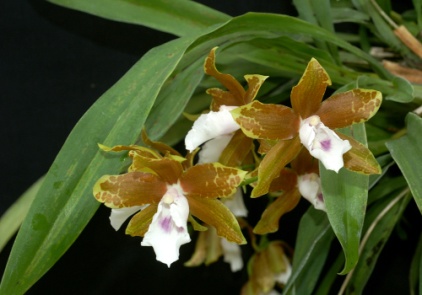 Botanical Varieties : none      Synonyms: Miltonia candida var. grandiflora, flavescens, tenischiana, purpureoviolacea; Anneliesia candidaAwards:Other awards and when given: 1 JC (1960), 3 BM (2012), 3 SM (2012)Outstanding clones of species and reason they are considered outstanding:noneF-1 Hybrids:Progeny:Outstanding progeny and reason they are considered outstanding:Miltonia Leucoglossa -  Nice wide, white lip w/ waterfall; rich color     contrast, great form.Miltonia Minas Gerais – Wide lip with waterfall, rich dark color, good form. 45 F1, 223 total progeny.Bratonia Aztec – Long rectangular lip with waterfall, great rich colors, inc yellow form, pleasing patterns on tepals, floriferous 10 awardsBratonia Dark Star – Nice wide lip, great color contrast between lip and tepals, subtle waterfall, 9 awards..          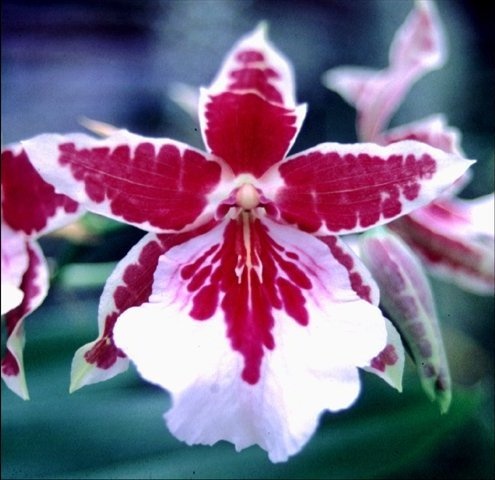 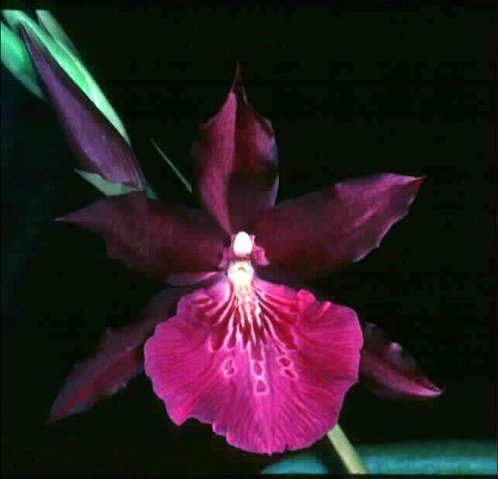       Miltonia Leucoglossa			Miltonia Minas Gerais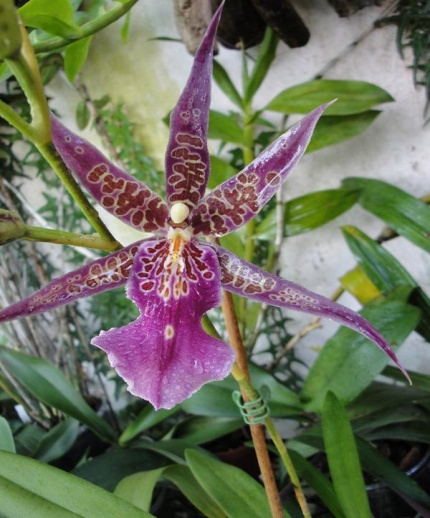 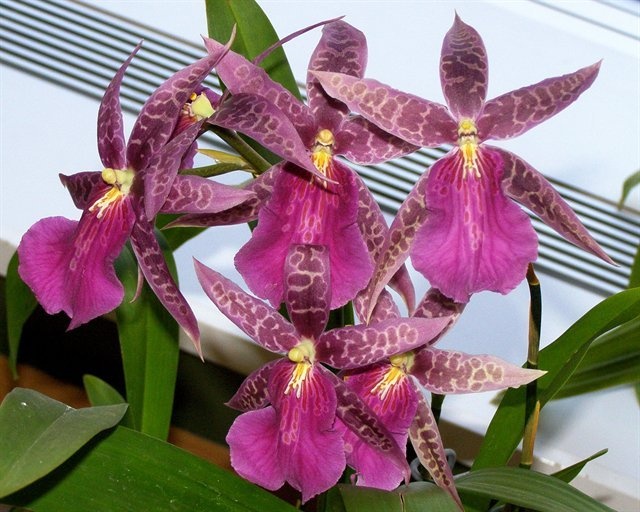        Bratonia Aztec			    Bratonia Dark StarDesirable characteristics which can be passed to progeny:White lip in some crosses, wavy lip margin, patterning on sepals and petals, contrasting color between lip and tepals.Undesirable characteristics which can be passed to progeny:Wavy lip margin to some eyes.Other information:OriginHCCAMFCCCCMCBRCHMTotal     3     1     0     2     0     0    13Years1965 -199519681967-1968Before 19401940-491950-591960-691970-791980-891990-99After 1999      4      0      1       3      2      0      5      4Before 19401940-491950-591960-691970-791980-891990-99After 1999      4       0          1       3      17       59      94      75